  											 ....  /  .... / 20...                  DOKTORA TEZ SAVUNMA SINAV JÜRİSİ ÖNERİ FORMU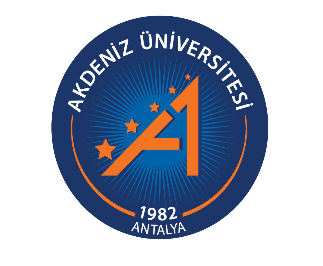 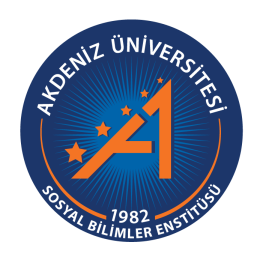 Öğrenci BilgileriÖğrenci BilgileriAdı-SoyadıÖğrenci NumarasıAnabilim DalıProgramıDoktora Tez BaşlığıTez Savunma Sınav Tarihi…. / …. / 20….……………………….ANABİLİM DALI BAŞKANLIĞINA,Danışmanı olduğum ve yukarıda bilgileri bulunan öğrenci, tezini tamamlamıştır. İlgili öğrenci Tez Savunma Sınavına girmeye hazırdır. Sınav Jürisinin oluşturulması için gereğini bilgilerinize arz ederim.Jüri Önerisi:Asıl ÜyelerDanışman Öğretim ÜyesiTez İzleme Komitesi ÜyesiTez İzleme Komitesi ÜyesiBaşka Yükseköğretim Kurumundan ÜyeBaşka Yükseköğretim Kurumundan ÜyeYedek ÜyelerBaşka Yükseköğretim Kurumundan ÜyeÜniversite içinden Üye                                                                              Danışman Öğretim Üyesi                                                                              Unvanı, Adı-Soyadı                                                                                İmzaNot: Eğer Tez İzleme Komitesi Üyelerinden biri başka bir Yükseköğretim Kurumundan ise kurum dışından bir öğretim üyesinin daha asıl üye olarak belirlenmesi yeterlidir.……………………….ANABİLİM DALI BAŞKANLIĞINA,Danışmanı olduğum ve yukarıda bilgileri bulunan öğrenci, tezini tamamlamıştır. İlgili öğrenci Tez Savunma Sınavına girmeye hazırdır. Sınav Jürisinin oluşturulması için gereğini bilgilerinize arz ederim.Jüri Önerisi:Asıl ÜyelerDanışman Öğretim ÜyesiTez İzleme Komitesi ÜyesiTez İzleme Komitesi ÜyesiBaşka Yükseköğretim Kurumundan ÜyeBaşka Yükseköğretim Kurumundan ÜyeYedek ÜyelerBaşka Yükseköğretim Kurumundan ÜyeÜniversite içinden Üye                                                                              Danışman Öğretim Üyesi                                                                              Unvanı, Adı-Soyadı                                                                                İmzaNot: Eğer Tez İzleme Komitesi Üyelerinden biri başka bir Yükseköğretim Kurumundan ise kurum dışından bir öğretim üyesinin daha asıl üye olarak belirlenmesi yeterlidir.